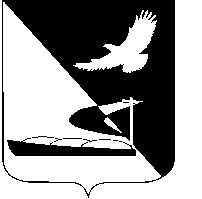 АДМИНИСТРАЦИЯ МУНИЦИПАЛЬНОГО ОБРАЗОВАНИЯ«АХТУБИНСКИЙ РАЙОН»РАСПОРЯЖЕНИЕ08.06.2017      					                  № 330-рОб утверждении графика предоставленияпроектов планов  (программ) финансово-хозяйственной деятельности муниципальных предприятий МО «Ахтубинский район»Во исполнение постановления администрации МО «Ахтубинский район» от 27.10.2015 № 1239 «Об утверждении порядка составления, утверждения и установления показателей планов (программ) финансово-хозяйственной деятельности муниципальных предприятий МО «Ахтубинский район»:Утвердить прилагаемый график предоставления проектов планов (программ) финансово-хозяйственной деятельности муниципальными предприятиями МО «Ахтубинский район» на 2018 год.Руководителям муниципальных предприятий строго в указанные сроки предоставить в управление экономического развития администрации МО «Ахтубинский район» план (программу)  финансово-хозяйственной деятельности муниципального предприятия согласно приложению к Порядку составления, утверждения и установления показателей планов (программ) финансово-хозяйственной деятельности муниципальных предприятий МО «Ахтубинский район», утвержденному постановлением администрации МО «Ахтубинский район» от 27.10.2015 № 1239.3. Отделу информатизации и компьютерного обслуживания администрации МО «Ахтубинский район» (Короткий В.В.) обеспечить размещение настоящего распоряжения в сети Интернет на официальном сайте администрации МО «Ахтубинский район» в разделе «Документы» подразделе «Документы Администрации» подразделе «Официальные документы».4. Отделу контроля и обработки информации администрации МО «Ахтубинский район» (Свиридова Л.В.) представить информацию в газету «Ахтубинская правда» о размещении настоящего распоряжения в сети Интернет на официальном сайте администрации МО «Ахтубинский район» в разделе «Документы» подразделе «Документы Администрации» подразделе «Официальные документы».Глава муниципального образования                                               В.А. Ведищев                                                                            Утвержден                                                                            распоряжением администрации                                                                            МО «Ахтубинский район»от 08.06.2017 № 330-рГрафик предоставления проектов планов (программ) финансово-хозяйственной деятельности муниципальными предприятиямиМО «Ахтубинский район»Верно:Наименование муниципального предприятияСрок предоставления документовМУП ЖКХ «Универсал»15 августа 2017 годМП «Землемер»15 августа 2017 годМУП «Типография»15 августа 2017 год